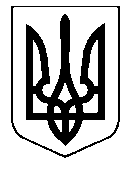                                       Україна                                                               проектНОСІВСЬКА  МІСЬКА  РАДАНОСІВСЬКОГО  РАЙОНУ     ЧЕРНІГІВСЬКОЇ  ОБЛАСТІВИКОНАВЧИЙ  КОМІТЕТР І Ш Е Н Н Я18 грудня 2018 року                  м. Носівка	      		№ Про Програму підтримки та розвитку первинної медичної допомоги на період 2018-2020 роківКеруючись статтею 34 Закону України «Про місцеве самоврядування в Україні», статтею 49 Конституції України, з метою забезпечення ефективного функціонування комунального некомерційного підприємства «Носівський районний центр первинної медико-санітарної допомоги», доступності та належної якості первинної медичної допомоги для населення громади,  виконавчий комітет міської ради вирішив:Схвалити Програму підтримки та розвитку первинної медичної допомоги на період 2018-2020 років (додається).Подати Програму підтримки та розвитку первинної медичної допомоги на період 2018-2020 років на розгляд постійних комісій та сесії міської ради.Контроль  за  виконанням  даного рішення  покласти  на заступника міського голови з питань гуманітарної сфери Міщенко Л.В.  Міський голова                   		                             	      В.М. Ігнатченко